CERTIFICACIÓN DEFINITIVA LOS ASOCIADOS HÁBILES E INHÁBILES PARA ASISTIR A LA ASAMBLEA GENERAL ORDINARIA DE ASOCIADOS EL DÍA  25 DE FEBRERO DE 2023.El Fondo de empleados Fonemcap y el comité de Control Social, verificaron el registro del libro social, evidenciando la habilidad de 332 asociados y la inhabilidad de 18 asociados, dando cumplimiento a lo ordenado en los numerales 1 y 2 de la circular 001-2023, que reglamentó la asistencia de los asociados a la Asamblea General ordinaria de Asociados, el próximo 25 de Febrero de 2023, así:EL COMITÉ DE CONTROL SOCIAL CERTIFICA QUE: En concordancia con lo establecido en el Artículo 54 Parágrafo Segundo del Estatuto de Fonemcap y las normas establecidas para tal fin, este comité ha verificado el registro en el libro social, evidenciando los asociados hábiles, quienes podrán asistir con voz y voto a la Asamblea General ordinaria de Asociados, el próximo 25 de febrero de 2023, y los asociados inhábiles,  de conformidad con la convocatoria realizada por la Junta Directiva.ACTA DEFINITIVA DE ESCRUTINIOASOCIADOS HÁBILES: ASOCIADOS INHÁBILES:En constancia se firma el día 7 de febrero del año 2023, a las 5:00 PM.Cordialmente Comité de Control Social; 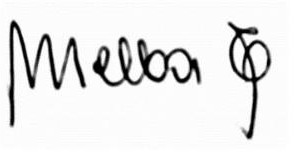 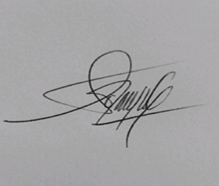 Ruth Melba Castiblanco Rodríguez                                  Luz Soraya Gómez Castañeda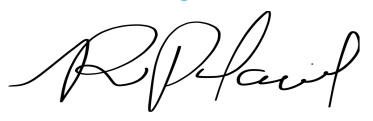                                                         Rosalba Polania de castellar. NúmeroIdentificaciónAsociadoEstado12938346ABAD BARRERA ALVAROHABIL279697726ALDANA GUEVARA ELKIN OSWALDOHABIL320956283ALEMAN LOPEZ RUTH STELLAHABIL441352682ALMANZA CHARRY DORA EUGENIAHABIL535466937ALVAREZ GUERRERO CLARA NYDIAHABIL639353110ALZATE ALZATE BEATRIZ EUGENIAHABIL741592205ANGEL ERAZO CLARA INESHABIL841555937ARAGON DE TOBAR BEATRIZHABIL917100257ARISMENDI OROZCO CARLOS ROBERTOHABIL101418456ARISTIZABAL HERRERA JORGE ELIASHABIL1141388638ARIZA ARCE ANA VICTORIAHABIL1251584016ARIZA DE ALFONSO BLANCA OFELIAHABIL1317165451ARIZA MACHADO ALFREDOHABIL1451563692ARIZA OYUELA YENNY BEATRIZHABIL1541634937ASPRILLA CARRILLO POLICARPAHABIL1641413031AYALA DE TORRES ANAIRHABIL1726418080BAHAMON DE ESCOBAR MARIA VIANILHABIL1828757306BARON CESPEDES BLANCA INESHABIL1941475321BARON DE ROMERO MARIA JULIAHABIL2019195317BARONA LUIS FERNANDOHABIL2132468813BASTO GODOY BLANCA ENERIAHABIL2253125275BAUTISTA ALVARADO EDITH JOHANAHABIL231030574228BOCANEGRA QUINTERO CINDY PAOLAHABIL2441641403BOHORQUEZ GUTIERREZ HERLINDAHABIL2536533621BOLAÑOS BONILLA NUBIA JULIETAHABIL2652730503BOTERO DAZA LINAHABIL2752953311BOTHIA VALDERRAMA YULIANA CAROLINAHABIL2820090913BUITRAGO DE CASTAÑEDA MARIA ISABELHABIL2920157110BUITRAGO DE RODRIGUEZ ATILIAHABIL3080257738BUITRAGO PEÑA GUSTAVO ANDRESHABIL3152439392BURBANO FORERO ALEJANDRAHABIL3223270092BUSTOS BUSTOS MARIA CECILIAHABIL335201285BUSTOS JOSE DEL CARMENHABIL3441678346CAJIGAS CASTRO MARIA CRISTINAHABIL3525055339CALLE HOLGUIN STELLAHABIL361019157206CAMPOS ROMERO JOSE GREGORIOHABIL3745420689CANCHILA BARRIOS MARIA CLARAHABIL3836270258CANTILLO SILVA LUCIA DEL SOCORROHABIL3941566640CAÑON TERESA DE JESUSHABIL4019096509CARDENAS CARLOS HERNANDOHABIL4140761899CARDONA BEDOYA YOLANDAHABIL4221165702CARPETA SANCHEZ BERENICEHABIL4352543804CARRANZA OSORIO BRIGGITTE PAOLAHABIL4441716652CASAS LANCHEROS LUCILAHABIL451007773539CASTAÑEDA AMAYA JEFFERSON STEVENHABIL4641774954CASTIBLANCO RODRIGUEZ RUTH MELBAHABIL4717105069CASTRO BERNAL JORGE ENRIQUEHABIL4836270938CASTRO DE MARTIN CLARA INESHABIL4952058095CAYCEDO SABARAIN ALEXANDRA JUDITHHABIL5024486086CEBALLOS RUIZ OLGA LUCIAHABIL5179904262CERON CASTRO ANDRES ALBERTOHABIL5239032480CHARRIS DE GUTIERREZ ENA BEATRIZHABIL5341595504CHAWEZ VANEGAS EMMAHABIL5480098329CHUNZA SANCHEZ IVAN DARIOHABIL5579306235COLL VIRACACHA LUIS FERNANDOHABIL5617139256CONTRERAS OSPINA ROBERTOHABIL5751752828CONTRERAS QUEVEDO GLORIA STELLAHABIL5835334865CORDERO FLOR DEL CARMENHABIL5951613801CORREDOR LINARES SARA AYDEEHABIL6041543427CORREDOR MOJICA ROSALBAHABIL6151589635CORREDOR VARGAS MARITZA SILVANA MHABIL6219384243CORTES ARIAS JORGE ORLANDOHABIL631030578553CORTES MARTIN NUBIA YERALDINEHABIL6451597175CORTES VARON IRMAHABIL6551711006COSSIO MORENO ESPERANZAHABIL661030607149CRUZ RAMIREZ KAREN SOFIAHABIL6717078098CRUZ SANCHEZ JORGE ALBERTOHABIL6826490141CUENCA CORTES MARIA CRISTINAHABIL6980825746DAZA ALEXANDERHABIL701016019624DAZA CASTIBLANCO DANYHABIL7141531905DAZA DE BOTERO MARIA BEHIMANHABIL7220221216DELGADILLO DE VALDERRAMA SOFIA GLADYSHABIL7341643563DELGADO DE VARELA MARIA ESPERANZA AHABIL7451809153DEVIA GARCIA EDELMIRAHABIL7511308018DIAZ CESPEDES NESTOR RAULHABIL7636158734DIAZ MONCALEANO NANCYHABIL7752090329DIAZ SAENZ MARIA ROCIOHABIL781020790611DIAZ VECINO JEIMY PAOLAHABIL791020839644DUVAN DAVID CASTIBLANCO CRUZHABIL804376054EDGAR JULIAN ESPINEL MARINHABIL8128439138ESCAMILLA BARBOSA DORALBAHABIL8252492602ESCOBAR BOCACHICA NORMA CONSTANZAHABIL8341464755ESCOBAR DE RODRIGUEZ NILDAHABIL8441384796ESCOBAR QUIROGA LUCY ESTELAHABIL8541715475ESLAVA RODRIGUEZ LUZ MARINAHABIL8639699937ESLAVA SERRANO MARTHA ISABELHABIL8731259550ESPINOSA GIRALDO LUDIVIAHABIL8817143433ESPINOSA SANCHEZ ARMANDOHABIL891015468162FAJARDO LAVERDE LEIDY DAYANHABIL9041547399FAJARDO RUIZ ROSELIAHABIL9151733380FARIETTA ROCHA ELSAHABIL9241529405FIGUEREDO GARZON GLADYS DEL CARMENHABIL9352482799FIGUEROA MESA CAROLINAHABIL9451633615FLOREZ RODRIGUEZ MARIA CONSTANZAHABIL9541617243FORERO DE HERRERA MARIA SUSANA MHABIL9628731314FORERO VASQUEZ MARIA YANEDHABIL9720264393GAITAN MATILDEHABIL9851593262GAITAN RIVERA LUZ AMANDAHABIL9952915108GALINDO MORA LIS ANYELINHABIL10041386554GALVIS MARIA DEL ROSARIOHABIL101  17.331.700 GAMEZ ESTUPIÑAN ALVARO HABIL10241411712GARAVITO DE RODRIGUEZ MARIA ELOISAHABIL10352524382GARCIA ALONSO OLGA YANETHHABIL10441616690GARCIA BOCANEGRA LUZ MILAHABIL10541353522GARCIA CLOTILDEHABIL10628742493GARCIA ISAZA MARTHA CECILIAHABIL10717628785GARCIA NIÑO ANSELMOHABIL10841680976GARCIA PAERES AURA ALICIAHABIL10941605520GARZON OBANDO MARTHA CECILIAHABIL11032404604GELVEZ EPALZA EDDY MARGOTHABIL1111026553035GIL PINILLOS XIMENA ALEJANDRAHABIL11224725796GIRALDO MONTES TERESAHABIL11340794671GOMEZ AGUIRRE GLORIA ABADEZAHABIL1141016010410GOMEZ ALEMAN CRISTIAN CAMILOHABIL11551899221GOMEZ ATARA MARIA DEL PILARHABIL11651783502GOMEZ CASTAÑEDA LUZ SORAYAHABIL11724726446GOMEZ JIMENEZ VILMA ESPERANZAHABIL11824472438GOMEZ MEJIA LUZ ELENAHABIL11941390617GONZALEZ CASTAÑEDA LIGIAHABIL1201010186745GONZALEZ CONTRERAS HEBERTH JESUSHABIL12120335721GONZALEZ DE VENEGAS MARIA NANCYHABIL12252956928GONZALEZ MOJICA LUZ DARYHABIL12352538733GONZALEZ MOJICA YURY ROSALBAHABIL12441626160GONZALEZ REYES LUZ AMANDAHABIL12551910692GONZALEZ ROJAS EDITHHABIL12617060973GONZALEZ SOLORZANO JORGEHABIL12751560333GONZALEZ VALENZUELA MARIA MARGARITAHABIL12841394269GONZALEZ ZAMORANO MARIA INES URSULAHABIL12919059055GRIJALBA SILVA CARLOS AGUSTINHABIL13041623472GUERRERO BAUTISTA MARLENYHABIL13130737247GUERRERO ORDOÑEZ CARMEN ELENAHABIL13251638557GUEVARA CASTRO ANA JUDITHHABIL13380472294GUEVARA ESPITIA JORGE LUISHABIL13417102309GUTIERREZ GONZALEZ JOSE HELIHABIL13548673GUTIERREZ PLAZAS GERARDO ANTONIOHABIL13639034360GUTIERREZ RETAMOZO MARTHA ELENAHABIL13741593349GUZMAN DE WILCHES ANA MYRIAMHABIL1384902908HERMIDA PEÑA GUILLERMOHABIL1391014227252HERNANDEZ HEREDIA GINNA ALEXANDRAHABIL14021180316HERNANDEZ TORRES MARIA LUCIAHABIL14152341481HERNANDEZ VELANDIA AURA MYRIAMHABIL14241710752HERRAN DUARTE MARIA ZULAINAHABIL14342972556HOYOS LOPEZ ZULMAHABIL14451591861HOYOS TELLEZ GLORIA ESPERANZAHABIL14526261793IBARGUEN ROMAÑA CRISTINAHABIL14619180362IBARRA RAMOS ANTONIO JOSEHABIL14741696312JIMENEZ CARVAJAL EMMA ESPERANZAHABIL14833448430JIMENEZ DE DELGADO GILMAHABIL14920229298JIMENEZ HOYOS CELVIAHABIL15029924464JIMENEZ LLANOS GALIDIAHABIL15151625174JIMENEZ MEDINA BLANCA NELLYHABIL15281715698JULIAN MAURICIO PANESSI CAÑONHABIL1531012345138LARROTA VELOZA AURA GINETHHABIL15452554457LEON VANEGAS LUZ MERYHABIL15519203993LEZAMA BAEZ GERMAN ARTUROHABIL15620300107LINDARTE DE BRITO OFELIAHABIL1571018418708LISA CRISTINA GAITAN TOCORAHABIL15865797447LOPEZ ACEVEDO VILMA PATRICIAHABIL15941318523LOPEZ BENAVIDEZ MARIA BETTYHABIL16041517322LOPEZ DE ORTIZ DENISHABIL16141722323LOPEZ FERNANDEZ LUZ MARINAHABIL16241591850LOPEZ RIVERA NOEMIHABIL16341558354LOSADA DE BOHORQUEZ GLORIAHABIL16451739143LOZANO CASTRILLON MARIA DEL CARMENHABIL1651233501136LOZANO GUTIERREZ JULIETH XIMENAHABIL16620183520LOZANO ZABALA ISABELINAHABIL1671020830346LUIZ CARLOS RUIZ CASTIBLANCOHABIL16839521297MADRID HERNANDEZ MARIA BEATRIZHABIL16941422884MAHECHA RAMIREZ MYRIAMHABIL17026608807MANCHOLA DE RAMOS OLIVAHABIL1711000064513MANRIQUE FELAIFEL DANIELA ALEJANDRAHABIL1721005150550MANTILLA ACEVEDO ANGY KATHERINEHABIL17319297246MANUEL DUVAN CASTIBLANCO RODRIGUEZHABIL17480870601MANUEL FERNANDO CASTIBLANCO ANGULOHABIL17541604877MARGARITA ISABEL LANDECKER DE GUILLOTHABIL1761030551227MARTIN YUDY ANDREAHABIL17741630278MARTINEZ DE CASTELLANOS FANNYHABIL17841630140MARTINEZ DE VILLAMIL MYRIAM ELSAHABIL17940046324MARTINEZ DIAZ YENNY MABELHABIL18019166232MARTINEZ GOMEZ PEDRO TOMASHABIL1811127945138MARTINEZ RAMIREZ YENIREE CAROLINAHABIL18252692135MARTINEZ ROMAN TERESA DEL MARHABIL18320138105MAZO DE ZAMBRANO EMMA OBDULIAHABIL18427762203MAZZILLI MATTOS STELLAHABIL18541385987MEJIA GARCIA ANA MILENAHABIL18641436433MENDEZ DE DIAZ MARIA TEREZAHABIL187162055MENDEZ REY FERNANDO JOSEHABIL1881023887530MOLINA ACUÑA ALBA IRENEHABIL18941731514MOLINA CABRERA LUZ DALYHABIL19052965464MOLINA CASTIBLANCO BEATRIZ PATRICIAHABIL1911018425747MOLINA CASTIBLANCO GINA PAOLAHABIL19280743038MOLINA GOMEZ NICOLAS ARTUROHABIL1931030577889MOLINA PORRAS LAURAHABIL19441441337MONROY DE BARONA MARTHA GERTRUDISHABIL19541686543MORA CAMPOS JUANAHABIL19620632744MORENO SUAREZ YINETHHABIL19720407231MOYA ESPINOSA MIRYAMHABIL19841730590MUÑOZ MURCIA MARIA DEISYHABIL19941693106MURCIA FERREIRA BLANCA AZUCENAHABIL20035401797MURCIA GONZALEZ SONIA MARLENHABIL20141612259NARANJO BAYONA ESTHER EMILIAHABIL20220903856NARANJO TORRES CLARA OVIDIAHABIL20352694434NEGRON RIVERA TECI ANA PAVLOVAHABIL20452096764NEIRA AVENDAÑO SANDRA IVONEHABIL20523554881NEIRA CORREDOR MARTHA LUCIAHABIL20680115521NEIRA ZAMUDIO CESAR ALEJANDROHABIL20752423561NIVIA GARZON JACQUELINNEHABIL20826942458OROZCO COTES MERCY LUZHABIL20941348279ORTEGA DE ACERO STELLA MARINAHABIL21020333102ORTEGA DE GARCIA ELVIA MARIAHABIL21179273273ORTIZ GAMARRA ANGEL HUMBERTOHABIL21224313912OSORIO OSSA TERESAHABIL213  52.889.406OSORIO TAPIAS JENNY ANGELICAHABIL21419439761PACHECO CASTRO JOSE ALEJANDROHABIL215    9.173.316 PACHECO LORA MIGUEL ADOLFOHABIL21617039747PACHON ROJAS JOSE GUILLERMOHABIL217185988PAEZ DIAZ FABIO HELIHABIL2181023038102PAEZ MUNAR EVELIN TATIANAHABIL21923541669PALACIOS DE NOY ROJAS DORISHABIL22041330268PARRA RODRIGUEZ ELVIRA CECILIAHABIL22125868672PATERNINA BARON ELVIRA TERESAHABIL22212021204PAZ CHAVERRA POMPEYOHABIL22351872189PEDRAZA LUNA CLAUDIAHABIL22419186644PEDRO ALEJANDRO BOTERO TERREROSHABIL22541699025PEÑA BARRAGAN MARIA GLADYSHABIL22620045636PEÑA DE ROA ELBA MARIAHABIL22779426135PEÑUELA DUQUE MAURICIOHABIL22820543993PEÑUELA RODRIGUEZ MARTHA LUCIAHABIL22931288969PERAFAN DE MURCILLO ROSALBAHABIL23052823151PEREZ HERRERA DIANA MAYERLYHABIL23151724176PEREZ PRECIADO ELBA MARIAHABIL23241570271PINEDA BELLO MARIA OTILIAHABIL23352169681PIRA VELASQUEZ CLAUDIAHABIL23441503089PIZANO CALLEJAS MARIA LUCIAHABIL23541503352POLANIA DE CASTELLAR ROSALBAHABIL23653133854PORTELA PAILA CLARA MARCELAHABIL23752932731POSADA BARRAGAN KATHRYN JOHANNAHABIL23852495374POVEDA ARDILA PAULA CATALINAHABIL23939687588PRIETO AMAYA OLGA LUCIAHABIL24041782012PRIETO MURCIA MARIA CRISTINAHABIL24141637827PRIETO VERA GLORIA ESPERANZAHABIL24241643925PULECIO GIRALDO BENICIAHABIL24321069040PULIDO OSORIO MYRIAMHABIL24452473716QUILA MOYANO MARITZA FERNANDAHABIL24517090859QUILA RODRIGUEZ MANUELHABIL24628603706RAMIREZ BARBARAHABIL24780208714RAMIREZ CALDERON JUAN CARLOSHABIL2481030638973RAMIREZ CARDENAS DANIELAHABIL24925169331RAMIREZ DE ESPITIA AMPARO D SOCORROHABIL25026614767RAMIREZ DE MARTINEZ FANNYHABIL2511026596701RAMIREZ QUINTERO LAURA VANESAHABIL25241715876RATIVA TORRES FLORHABIL253165865342REVEROL PEREZ VANESSA CAROLINAHABIL25441597403REY LEON TEODOLINDAHABIL2551000225290REYES CANGREJO YURYTHABIL25652864309RIOS BAYONA INGRID CAROLINAHABIL25741461216RIOS DE VIAÑA ANA GRACIELAHABIL25841799261ROCHA DE PARDO MARTHAHABIL25951730365RODRIGUEZ AMEZQUITA MARTHA EDITHHABIL26011426598RODRIGUEZ BENAVIDES HEINAR HERBERTOHABIL26141466413RODRIGUEZ BLANCA LEONORHABIL26221013656RODRIGUEZ DIMAS DORIS AMPAROHABIL26319194238RODRIGUEZ DUARTE CESAR AUGUSTOHABIL26441330729RODRIGUEZ LANCHEROS MARIA YOLANDAHABIL26539616102RODRIGUEZ RODRIGUEZ DORA ELVIAHABIL26652211543RODRIGUEZ RODRIGUEZ GUILLERMINAHABIL26751877439RODRIGUEZ SAAVEDRA OLGA LILIANAHABIL26851608401RODRIGUEZ SANTANA MARTHA LUCIAHABIL2691000709202RODRIGUEZZ CASTRO YANIT XIOMARAHABIL27041721183ROJAS GUERRERO MARIA AULNOYHABIL27122387147ROMERO DE MARTINEZ ISABEL D SOCORROHABIL27241349508RONCANCIO BERNAL ANA HILDAHABIL27352934459ROZO MORA SANDRA MILENAHABIL27441742721RUIZ RAMIREZ MARLEN CECILIAHABIL27517054757RUIZ RINCON LUIS ENRIQUEHABIL27680071038RUIZ SALDAÑA EDGARHABIL27717149766RUIZ VARGAS NELSON FERNANDOHABIL27852360823SAAVEDRA GUTIERREZ OLGA JANETHHABIL27980018258SALGUERO ROZO JESUS FRANCISCOHABIL28052415071SANABRIA SANDRA LILIANAHABIL28141620637SANCHEZ BARBOSA NUBIA AURORAHABIL2823180385SANCHEZ CIFUENTES LUIS ALBERTOHABIL28320947345SANCHEZ CIFUENTES TERESAHABIL28441721898SANCHEZ GALVIS GLORIA STELLAHABIL28529769142SANCHEZ GOMEZ ANA EUGENIAHABIL2864967306SANCHEZ GUTIERREZ FRANCISCOHABIL2871018443373SANCHEZ MEZA LINA MIREYAHABIL28841543294SANCHEZ OTALORA FLOR ANGELAHABIL28941473150SANDOVAL DE FORERO ELSAHABIL29041620983SANJUAN ARAMBULA IVONNE TERESAHABIL2911019030875SEGURO FONSECA YURY TATIANAHABIL29253117981SERRANO ASPRILLA DIANA MARCELAHABIL29341501173SIERRA DE BARACALDO FLOR MARINAHABIL29451710946SINNING GUERRERO LUDY HELENAHABIL2955832804SOLANILLA BONILLA RICARDOHABIL29623486462SOTELO SOTELO SARA MARIAHABIL29753083859SOTO VARGAS NORA ADRIANAHABIL29819107178SUAREZ JORGE MIGUELHABIL29951734161SUAREZ MADRID LUZ STELLAHABIL30056068926SUBDY SIERRA LAURA MARIAHABIL30165726379TAHIS DEL ROSARIO PIZARRO RONDONHABIL30220083053TALERO BARRETO LEONORHABIL30319273171TERREROS MOYA ALVARO EDUARDOHABIL30428892306TOCORA SANCHEZ LEONOR CONSTANZAHABIL30527026TORRALBA ALBA MANUEL ANTONIOHABIL30641607908TORRES LUZ MIYRIAMHABIL30741664579TORRES OLAYA MARIA CONSUELOHABIL308137353TORRES PINILLOS EDGARDO FERNANDOHABIL30939524410TORRES PINZON IRMAHABIL31051968983TORRES QUIROGA DIANA PATRICIAHABIL31141736515TOVAR CORREDOR LUZ MARINAHABIL31279063952TRIANA BATANERO NELSON ALBEIROHABIL31341404131TRUJILLO DE PEÑA CRUZANAHABIL31479335433URIBE BECERRA DANIEL RICARDOHABIL31528974851URUEÑA REYES MARIA JAELHABIL31651607196VARGAS MARIN MIREYAHABIL31779253778VARGAS RINCON ORLANDOHABIL31841405910VEGA DE RODRIGUEZ ANA BERTILDAHABIL31919145028VELASQUEZ ESPINOSA LUIS ALVAROHABIL32041727165VELASQUEZ PABON SONIA JULIETHHABIL32117101220VENEGAS JARAMILLO RAFAEL ANTONIOHABIL32245514834VERGARA ESPAÑA LORENAHABIL32341424044VERGEL DE RODRIGUEZ REINA MARIELAHABIL32441508115VILLA DE ESPINOSA MARIA DALILAHABIL32539690340VILLA RIOS MARGARITA ROSAHABIL32651682720VILLA RODAS LUZ MARINAHABIL32741664155VILLALOBOS VELASQUEZ LUZ MARINAHABIL32842490471VILLAZON PINTO OLADISHABIL32970508470ZAPATA MANRIQUE OSCAR GUILLERMOHABIL33019122609ZARATE HERRERA JAIME EUSEBIOHABIL33180221666ZEA SOLANO WILSON ARLEYHABIL33263255378ZUÑIGA GLORIA MARCELAHABILNúmeroCédulaEstado179458333INHABIL220577214INHABIL32885011INHABIL451873838INHABIL552560710INHABIL62993138INHABIL737441130INHABIL851741144INHABIL952557398INHABIL1052113667INHABIL1151812327INHABIL1252928923INHABIL1317128240INHABIL141073704067INHABIL1517063105INHABIL1653079963INHABIL1720384808INHABIL1853029474INHABIL